31-ое заседание 28-го созываО списании муниципального имущества, состоящего на учете в казне сельского поселения Кубиязовский сельсовет муниципального района Аскинский район Республики Башкортостан       	В связи с истечением срока эксплуатации, вследствие полного износа, аварийного состояния, отсутствия возможности для восстановления и на основании представленных материалов комиссии по списанию основных средств, Совет сельского поселения Кубиязовский сельсовет муниципального района Аскинский район Республики Башкортостан р е ш и л:1. Списать муниципальное имущество, состоящее на учете в казне сельского поселения Кубиязовский сельсовет муниципального района Аскинский район Республики Башкортостан.2. Муниципальному казенному учреждению «Центр бухгалтерского обслуживания» муниципального района Аскинский район Республики Башкортостан после получения обоснованных документов снять с учета муниципальной казны вышеуказанное имущество сельского поселения Кубиязовский сельсовет муниципального района Аскинский район Республики Башкортостан.3. Вышеперечисленные объекты разобрать и вывезти на свалку.4. Контроль за выполнением настоящего решения возложить на постоянную депутатскую комиссию по бюджету, налогам и вопросам муниципальной собственности Совета сельского поселения Кубиязовский сельсовет.Глава сельского поселения 						     Р.М.ГабдулхаевБашҡортостан РеспубликаһыАСҠЫН РАЙОНЫ МУНИЦИПАЛЬ РАЙОНЫНЫҢ ҠУБЫЯҘ АУЫЛ СОВЕТЫАУЫЛ БИЛӘМӘҺЕ Советы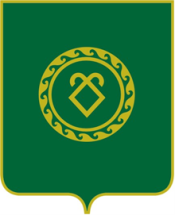 СОВЕТ СЕЛЬСКОГО ПОСЕЛЕНИЯКУБИЯЗОВСКИЙ СЕЛЬСОВЕТМУНИЦИПАЛЬНОГО РАЙОНААСКИНСКИЙ РАЙОНРеспублики Башкортостан ҠАРАРРЕШЕНИЕ№ 17329 август 2022 й. 29 августа 2022 г.№ п/пНаименованиеГод вводаБалансовая стоимостьОстаточная стоимостьИнвентарный номер1Ограждение деревянное 200п.м. общественного палисадника «Берёзовая роща»201435563,0035563,0010102003ИТОГО35563,0035563,00